2021年招聘矿管办工作人员报名表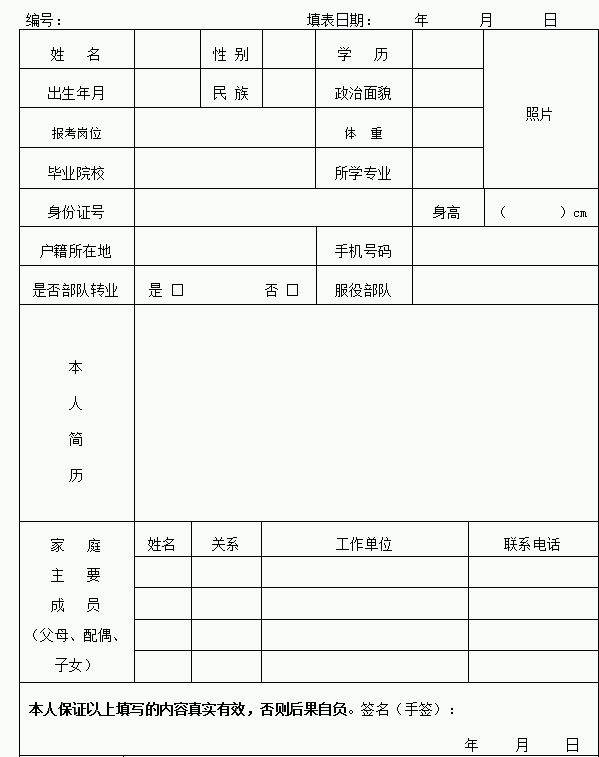 